                  INDICAÇÃO Nº               /2017Assunto: Solicita ao Senhor Prefeito Municipal, a roçada e limpeza de terreno público localizado na rua Hercílio Gouveia Falcone, n° 30, ao lado do bloco D, B. Núcleo João Corradini, conforme especifica. Senhor Presidente:INDICO ao Senhor Prefeito Municipal, nos termos do Regimento Interno desta Casa de Leis, que se digne Sua Excelência determinar ao setor competente da Administração, para que execute o serviço de roçada e limpeza no terreno público, na rua Hercílio Gouveia Falcone próximo do n° 30 ao lado do bloco D, B.  Núcleo João Corradini 2.A presente solicitação se justifica tendo em vista que o local encontra se com o mato muito alto, propiciando a criação de ratos, baratas, cobras, escorpiões e outros animais peçonhentos, representando risco a saúde dos moradores do local.                               SALA DAS SESSÕES, 06 de outubro de 2017.                                                  EDUARDO VAZ PEDROSO                                                             Vereador - PPS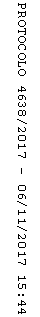 